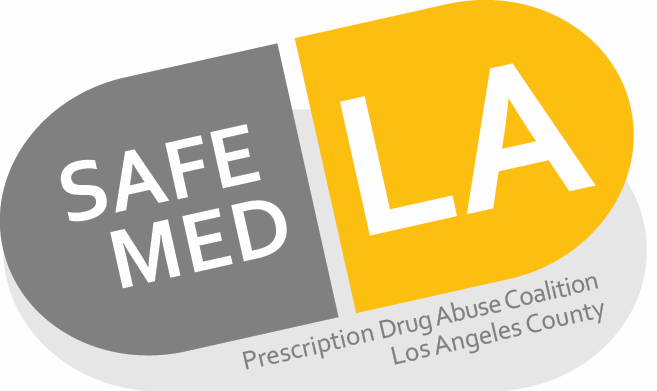 Pharmacy Practice Action TeamNews Updates and ResourcesFDA UpdatesPrescription Opioid Cough and Cold Medicines: Drug Safety Communication – FDA Requires Labeling ChangesPosted January 11, 2018FDA is requiring safety labeling changes for prescription cough and cold medicines containing codeine or hydrocodone to limit the use of these products to adults 18 years and older because the risks of these medicines outweigh their benefits in children younger than 18. FDA is also requiring the addition of safety information about the risks of misuse, abuse, addiction, overdose, death, and slowed or difficult breathing to the Boxed Warning, the most prominent warning, of the drug labels for prescription cough and cold medicines containing codeine or hydrocodonehttps://www.fda.gov/safety/medwatch/safetyinformation/safetyalertsforhumanmedicalproducts/ucm592053.htmFDA, FTC warn companies for selling illegal, unapproved opioid cessation products using deceptive claimsPosted January 24, 2018The U.S. Food and Drug Administration and the Federal Trade Commission today posted joint warning letters to the marketers and distributors of 12 opioid cessation products, for illegally marketing unapproved products with claims about their ability to help in the treatment of opioid addiction and withdrawal.The FDA and FTC issued joint warning letters to 11 companies for their products: Opiate Freedom Center (“Opiate Freedom 5-Pack”), U4Life, LLC (“Mitadone”), CalmSupport, LLC (“CalmSupport”), TaperAid (“TaperAid” & “TaperAid Complete”), Medicus Holistic Alternatives LLC (“Natracet”), NutraCore Health Products, LLC (“Opiate Detox Pro”), Healthy Healing, LLC (“Withdrawal Support”), Soothedrawal, Inc. (“Soothedrawal”), Choice Detox Center, Inc. (“Nofeel”), GUNA, Inc. (“GUNA-ADDICT 1”), and King Bio, Inc. (“AddictaPlex”).https://www.fda.gov/NewsEvents/Newsroom/PressAnnouncements/ucm593602.htmFDA Drug Safety Communication: FDA limits packaging for anti-diarrhea medicine Loperamide (Imodium) to encourage safe usePosted January 30, 2018To foster safe use of the over-the counter (OTC) anti-diarrhea drug loperamide, the U.S. Food and Drug Administration (FDA) is working with manufacturers to use blister packs or other single dose packaging and to limit the number of doses in a package. We continue to receive reports of serious heart problems and deaths with much higher than the recommended doses of loperamide, primarily among people who are intentionally misusing or abusing the product, despite the addition of a warning to the medicine label and a previous communication. Loperamide is a safe drug when used as directed.https://www.fda.gov/Drugs/DrugSafety/ucm594232.htmFor a list of local retail pharmacies for in-store purchase of Narcan Go to:  https://www.narcan.com/Click ‘How to Get’Search by your zipcode